CERTIFICADO DE OBLIGACIONES SALARIALES	D/Dª , con D.N.I. , en representación de la empresa contratista , con C.I.F. , a los solos efectos del presente documento en calidad de . y disponiendo de poder legal suficiente para actuar como representante de la empresa, a la vista de los datos obrantes en mi poder, y bajo mi responsabilidad, en el expediente …………………..CERTIFICA:Que dicha empresa cumple con todas las obligaciones legales de naturaleza salarial, con los trabajadores asignados al expediente, mediante el abono de sus correspondientes nóminas, encontrándose al corriente en el pago de los salarios de los mismos.Los trabajadores y/o el/los Representantes de los mismos abajo firmantes, declaran encontrarse al corriente de todas sus obligaciones de carácter salarial		Y para que así conste a todos los efectos firmo el presente “CERTIFICADO” en . a  de . de 20.Fdo. Representante Empresa				Fdo. Representante/s de los trabajadores								(Nombre, apellido y NIF)CERTIFICADO DE OBLIGACIONES SALARIALES EXPEDIENTE ……………………..Y en conformidad con la presente firma el trabajador:Firmado en. a  de . de 20.NOMBRE Y APELLIDO TRABAJADORDNI / NIEFIRMA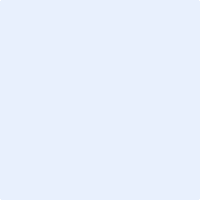 